Title of the ArticleName Surname1*, Name Surname2, Name Surname31 Affiliation of the organization, adress, country, * corresponding author’s email2 Affiliation of the organization, adress, countryAbstractText text text text text text text text text text text text text text text text text text text text text text text text text text text text text text text text text text text text text text text text text text text text text text text text text text text text.Key words: text; text; text; text; textIntroductionText text text text text text text text text text text text text text text text text text text text text text text text text text text text text text text text.Material and methodsText text text text text text text text text text text text text text text text text text text text text text text text text text text text text text text text.ResultsText text text text text text text text text text text text text text text text text text text text text text text text text text text text text text text text.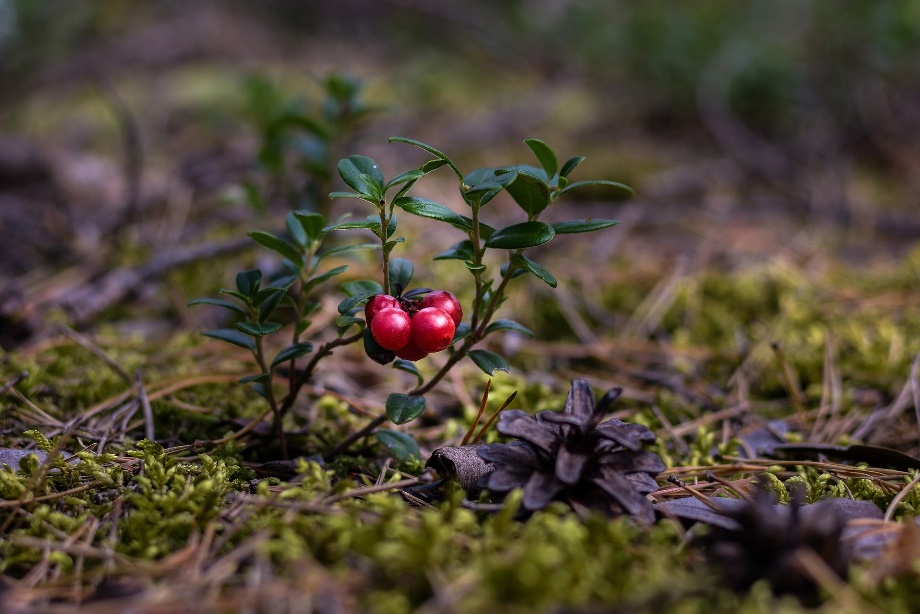 Figure 1: Cranberry (Vaccinium vitis-idaea L.), author’s photoDiscussionText text text text text text text text text text text text text text text text text text text text text text text text text text text text text text text text.Text text text text text text text text text text text text text text text text text text text text text text text text text text text text text text text text.SummaryText text text text text text text text text text text text text text text text text text text text text text text text text text text text text text text text.References: e.g. Kučera A, Samec P, Bajer A, Skene K, Vichta T, Vranová V, Meena R, Datta R. Forest Soil Water in Landscape Context. 2021. In: Soil Moisture Importance. Londýn: InTechOpen, 1--28. https://doi.org/10.5772/intechopen.93003Acknowledgement: Text text text text text text text text.